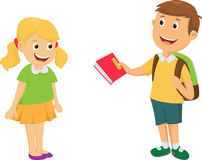                     KAD TE NETKO PITA „ŽELIŠ LI (NEŠTO)?“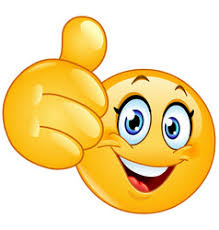                                  A TO TI SE SVIĐA,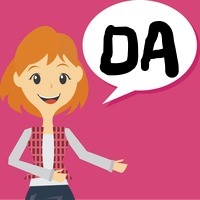                                           RECI DA!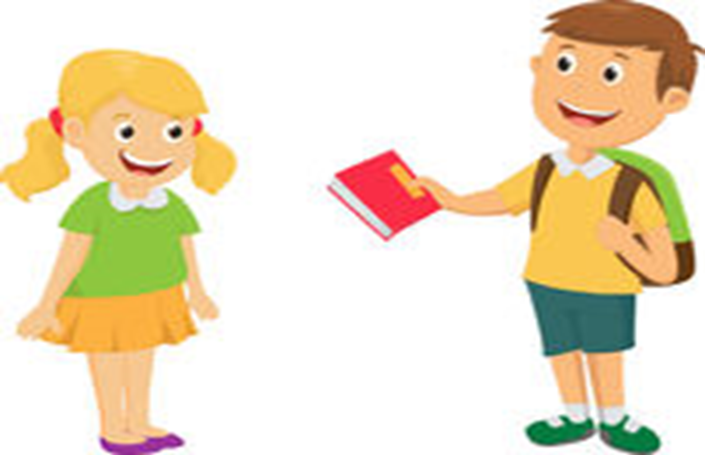               KAD TE NETKO PITA: „ŽELIŠ LI (NEŠTO)?“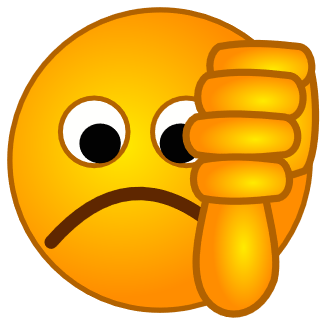                                A TO TI SE NE SVIĐA, 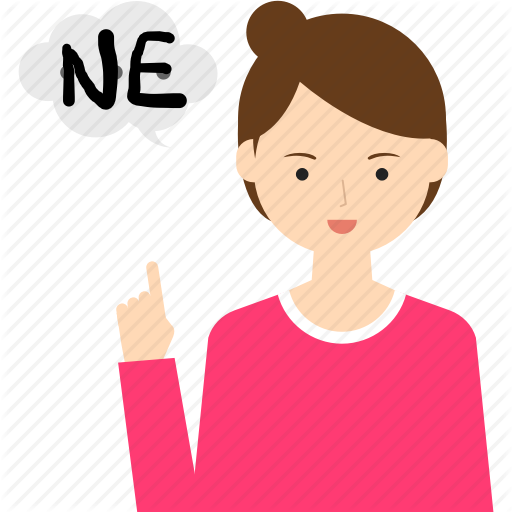                                         RECI NE!*Napomena za roditelja:U PRIGODNIM SVAKODNEVNIM SITUACIJAMA, SPONTANO, PONUDITE UČENICI NEKI PREDMET.PITAJTE JE: „ŽELIŠ LI (NAZIV PREDMETA)?“OVISNO O REAKCIJI, UPUTITE JE DA VAM ODGOVORI: „DA“ ILI „NE“.AKO NE ODGOVORI ODMAH „DA“, ZADRŽITE PREDMET KOD SEBE ONOLIKO DUGO KOLIKO JOJ TREBA DA VAM ODGOVORI „DA“, A AKO NE ODGOVORI ODMAH „NE“, NUDITE JOJ PREDMET ONOLIKO DUGO DOK NE KAŽE „NE“. PRITOM JE VERBALNO POTIČITE NA ODGOVOR.